Общество с ограниченной ответственностью «МЕЧТА» (ООО «МЕЧТА»)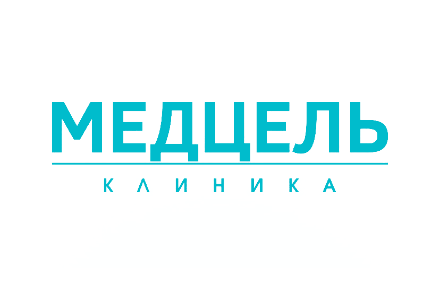 ИНН 7728432200 КПП 772801001 ОГРН 1187746571528Юридический адрес: 117437 г. Москва, ул. Островитянова, д.25, корп.1Фактический адрес: 117437 г. Москва, ул. Островитянова, д.25, корп.1Расчетный счет №4070281093800001989, ПАО Сбербанк г. Москва,к/с 30101810400000000225, БИК 044525225                                                                                                                                                                             Тел.: (495) 385-82-11ПАМЯТКА ДЛЯ ПАЦИЕНТОВ!ДЛЯ ПРОВЕДЕНИЯ ОПЕРАТИВНОГО ВМЕШАТЕЛЬСТВА В КЛИНИКЕ ПРИ СЕБЕ НЕОБХОДИМО ИМЕТЬ:Результаты анализов:Общий анализ крови с тромбоцитами- 880 рублей (годность 10 дней);Общий анализ мочи- 395 рублей (годность 14 дней);Гемостазиограмма (коагулограмма)- 490 рублей (годность 14 дней);4 обязательных экспресс анализа (RW,ВИЧ,Гепатит А и Б)- 1955 рублей (годность 3 месяца)  (в случае положительного результата заключение инфекциониста обязательно!);Группа крови, резус фактор с фенотипом – 750 рублей;Биохимический анализ крови:(общ.белок,глюкоза,билирубин,креатинин,мочевина,железо,электролиты,АЛТ,АСТ)- 2275 рублей (годность 14 дней);Мазок на микрофлору- 900 рублей (годность 1 месяц);ЭКГ- 1500 рублей (годность 1 год);Рентгенография (флюорография) органов грудной клетки-годность 1 год (по месту жительства);Заключение терапевта об отсутствии противопоказаний для операции – 2500 рублей;УЗИ вен ног -2900 р (срок годности 30 дней)ПЦР мазок на COVID-19- 1750 рублей (готовый результат в течение суток);1250 рублей (готовый результат в течение 2-3 суток) сроком давности не более 7 суток.Взятие мазка врачом- 500 рублей;Взятие крови из вены- 350 рублей;Перед проведением наркоза анестезиолог задаст вам вопросы о наличии острых или хронических заболеваний, о проводимых прежде анестезиях, регулярном приеме каких-либо лекарственных препаратов, наличии аллергических реакций.ПОДГОТОВКА К ОПЕРАЦИИ И НАРКОЗУ:Не кушать более шести часов до операции.В день перед операцией разрешаются любые напитки до 24:00 без ограничения в количестве (кроме алкоголя)В день операции пить чистую негазированную воду утром натощак не позднее чем за два часа до наркоза (например: если операция назначена на 10:00, то пить можно до 08:00) 